SELECCIÓN DE PERSONAL SANITARIO: MEDICOS DE FAMILIAÚnete a un proyecto de trabajo al que ya se han unido más de 650 profesionales:Ayudas de hasta 50.000 euros para tu plaza de médico de familia Exención fiscal de hasta 8 años de duración Contrato de ingresos mínimos de 6.900 euros mensualesAyuda al alojamiento Tutoría previa para afianzar tu plazaExperiencia enriquecedoraHablar francés no es condición indispensable para participar en las entrevistas. Si eres contratado/a deberá comprometerse a estudiarlo antes de su llegada a FranciaTus hijos perfectamente bilingüesY mucho más…CONSULTORIA DE SELECCIÓN DE PERSONAL INTEGRAL PARA TRABAJAR EN  FRANCIAAcompañamiento a los candidatos hasta incorporación efectiva. Ofertas en Francia a lo largo de todo el año. Ayuda en la gestión de todos los trámites y documentos necesarios para trabajar.- Más de 650 contrataciones nos avalan.Somos la única empresa de selección de personal sanitario europeo con certificado de calidad OPQCM del Ministerio FrancésMás de 17 años de experiencia reclutando personal para trabajar en Europa.www.laborare-conseil.com Interesados contactar con Yaël BRUGOS MIRANDA o Magali BRAZ enviando CURRICULUM VITAE a: medecin@laborare-conseil.com o en el número  691.328.071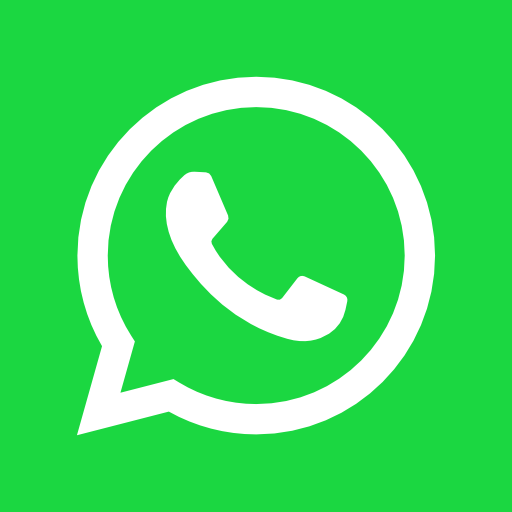 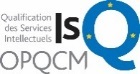 